TCSWCD Scholarship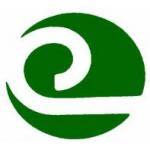 Tillamook County Soil and Water Conservation District 2023 Scholarship ChecklistTo avoid submitting an incomplete application, please use the checklist below as a tool for successful scholarship application.DEADLINE: Applications must be RECEIVED at the District office by 4:00 p.m. on May 5, 2023.IF YOU SUBMIT AN INCOMPLETE APPLICATION, YOU WILL NOT BE ELIGIBLE FOR SCHOLARSHIP SELECTION!Check if true or item is completedTCSWCD Scholarship				Name: _______________________________




Tillamook County Soil and Water Conservation District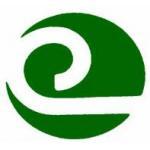 Scholarship Application FormName: __________________________________________________________________________ First	Middle	LastPermanent Mailing Address: __________________________________________________________________________       Street/PO Box #                               City, State                                        Zip3.   Telephone and E-mail Address:      _________________________________________________________________________      Phone	                                                      E-mail4.   What institute of higher education will the applicant be attending in fall 2023?      ____________________________________________________________________________ 5.   Major Course of Study _______________________________________________________ 6.   Please list high schools, junior colleges, colleges and trade schools you have             attended. Include dates of attendance and graduation.          Schools	Dates______________________________________	________________________________________________________________	________________________________________________________________	________________________________________________________________	__________________________TCSWCD Scholarship				Name: _______________________________

7.   List participation in scholastic organizations, school activities or civic activities       (if additional room is needed, attach a page):_______________________________________________________________________________________________________________________________________________________________________________________________________________________________________________________________8.   List recognitions, awards and honors received for civic or scholastic activities       (if additional room is needed, attach a page):_________________________________________________________________________________________________________________________________________________________________________________________________________________________________________________9.  Describe your top three leadership experiences       (if additional room is needed, attach a page):_______________________________________________________________________________________________________________________________________________________________________________________________________________________________________________________________10.  List any work or practical experience you have in the agricultural or natural           resources field (if additional room needed, attach a page):_______________________________________________________________________________________________________________________________________________________________________________________________________________________________________________________________11.  Submit, in one page or less, your career goals in agriculture or natural resources       and how your goals would benefit what we do at the Tillamook County Soil and       Water Conservation District.           12.  How did you hear about this scholarship? ____________________________________ TCSWCD Scholarship				Name: _______________________________13.  Applicant certifies that the information provided in this application form is true.                  Applicant agrees that if selected for a scholarship, applicant will attend the institution listed above and will pursue the major course of study listed in the application for the duration of the academic year.Applicant understands and agrees that failure to comply with the above may render applicant ineligible for the scholarship granted and applicant may be required to return any remaining unused portions of the scholarship award to the TCSWCD.It is understood that submission of this completed application gives permission to the Tillamook County Soil and Water Conservation District to utilize your name and/or picture for promotional purposes to further the mission of the Tillamook County Soil and Water Conservation District.       Dated this _________________ day of ___________________, 2023.____________________________________________________________Applicant SignatureApplicant is a graduate of a Tillamook County high school or a current resident of Tillamook County.MUST Include proof (high school transcript or voter registration card or other  form of proof of residency)Applicant will be a graduating high school senior or a resident of Tillamook County to be enrolled at any University, Junior College, College or Trade School, working toward an associate, bachelor, graduate degree or trade certification.Applicant will be a fulltime college or Trade School student (12 hours or more per quarter or semester).Applicant must be studying agriculture or a natural resource science or related field (i.e. horticulture, Trade School).Applicant must submit TWO letters of reference with the application.Applicant must submit a high school and college transcript (if applicable) with the application.Applicant must submit, in one page or less, their career goals in agriculture or a natural resources field and explain how their goals will benefit what we do at the Tillamook County Soil and Water Conservation District.Completed and signed application form is included in submission.